CHAIRMAN/SECRETARY NEEDS TO READ THIS OUT!Derbyshire YFC Weekly Update! All outstanding membership cards have now been posted to club treasurers today.  The following clubs are required to pay their club levy invoices asap – Barlow, Ashover, Ashbourne and Belper.The Saturday night fancy-dress theme for members at Cleethorpes is Peaky Blinders (and 1920’s).The closing date for the Written Pub Quiz entries is Friday 28th February, the entry form is attachedThe book for the junior reading competition at the EMA Weekender at Cleethorpes is ‘Noughts and Crosses’ by Malorie Blackman.  The words for the call my bluff have been issued to the teams.Forthcoming Dates: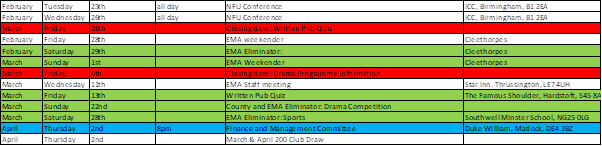 